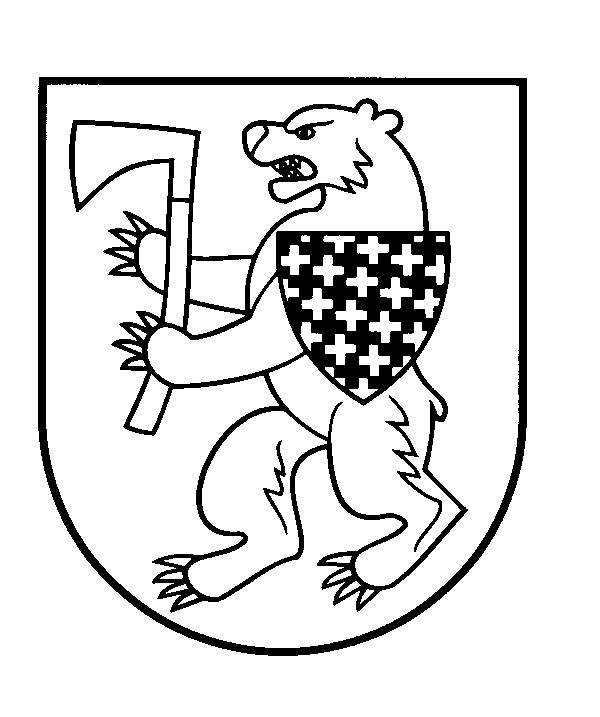 ŠIAULIŲ RAJONO SAVIVALDYBĖS TARYBASPRENDIMASDĖL ŠIAULIŲ RAJONO SAVIVALDYBĖS TARYBOS 2014 M. SPALIO 30 D. SPRENDIMO NR. T-263 „DĖL KULTŪROS IR MENO PREMIJŲ, FINANSUOJAMŲ IŠ ŠIAULIŲ RAJONO SAVIVALDYBĖS BIUDŽETO, ĮSTEIGIMO IR PREMIJŲ SKYRIMO NUOSTATŲ PATVIRTINIMO“ PAKEITIMO2017 m. lapkričio 14 d. Nr. T-314ŠiauliaiVadovaudamasi Lietuvos Respublikos vietos savivaldos įstatymo 18 straipsnio 1 dalimi, Šiaulių rajono savivaldybės taryba  n u s p r e n d ž i a:1. Pakeisti Puodžių karaliaus premijos skyrimo nuostatus, patvirtintus Šiaulių rajono savivaldybės tarybos 2014 m. spalio 30 d. sprendimu Nr. T-263 „Dėl kultūros ir meno premijų, finansuojamų iš Šiaulių rajono savivaldybės biudžeto, įsteigimo ir premijų skyrimo nuostatų patvirtinimo“:1.1. Pakeisti 9 punktą ir išdėstyti jį taip:„9. Premija yra 600 (šeši šimtai) eurų.“1.2. Pakeisti 13 punktą ir išdėstyti jį taip:	„13. Komisijos posėdis yra teisėtas, kai jame dalyvauja ne mažiau kaip 2/3 Komisijos narių.“	2. Pakeisti Zigmo Gėlės-Gaidamavičiaus premijos skyrimo nuostatus, patvirtintus Šiaulių rajono savivaldybės tarybos 2014 m. spalio 30 d. sprendimu Nr. T-263 „Dėl kultūros ir meno premijų, finansuojamų iš Šiaulių rajono savivaldybės biudžeto, įsteigimo ir premijų skyrimo nuostatų patvirtinimo“:	2.1. Pakeisti 9 punktą ir išdėstyti jį taip:„9. Premija yra 500 (penki šimtai) eurų.“	2.2. Pakeisti 10 punktą ir išdėstyti jį taip:	„10. Nominantus atrenka penkeriems metams Savivaldybės administracijos direktoriaus įsakymu sudaryta Komisija iš ne mažiau kaip penkių narių. Į Komisijos sudėtį įeina Šiaulių universiteto, Lietuvos rašytojų sąjungos, Šiaulių rajono savivaldybės administracijos Kultūros bei Švietimo ir sporto skyrių, Savivaldybės kultūros įstaigų ir bendruomenių atstovai.“	2.3. Pakeisti 13 punktą ir išdėstyti jį taip:	„13. Komisijos posėdis yra teisėtas, kai jame dalyvauja ne mažiau kaip 2/3 Komisijos narių.“	3. Pakeisti Augustino Griciaus premijos skyrimo nuostatus, patvirtintus Šiaulių rajono savivaldybės tarybos 2014 m. spalio 30 d. sprendimu Nr. T-263 „Dėl kultūros ir meno premijų, finansuojamų iš Šiaulių rajono savivaldybės biudžeto, įsteigimo ir premijų skyrimo nuostatų patvirtinimo“:	3.1. Pakeisti 9 punktą ir išdėstyti jį taip:		„9. Premija yra 500 (penki šimtai) eurų.“3.2. Pakeisti 10 punktą ir išdėstyti jį taip:	„10. Nominantus atrenka penkeriems metams Savivaldybės administracijos direktoriaus įsakymu sudaryta Komisija iš ne mažiau kaip penkių narių. Į Komisijos sudėtį įeina Šiaulių universiteto, Lietuvos rašytojų sąjungos, Šiaulių rajono savivaldybės administracijos Kultūros bei Švietimo ir sporto skyrių, Savivaldybės kultūros įstaigų atstovai.“	3.3. Pakeisti 13 punktą ir išdėstyti jį taip:	„13. Komisijos posėdis yra teisėtas, kai jame dalyvauja ne mažiau kaip 2/3 Komisijos narių.“	3.4. Pakeisti 17 punktą ir išdėstyti jį taip:	„17. Komisija priima sprendimą dėl nominanto ir siūlo premijos įteikimo datą iki einamųjų metų gruodžio 1 d.“	3.5. Pakeisti 22 punktą ir išdėstyti jį taip:	„22. Premijos teikimą organizuoja Savivaldybės administracijos Kultūros skyrius, Savivaldybės
kultūros įstaigos ir Gruzdžių gimnazija.“.	4. Pakeisti Lauryno Ivinskio premijos skyrimo nuostatus, patvirtintus Šiaulių rajono savivaldybės tarybos 2014 m. spalio 30 d. sprendimu Nr. T-263 „Dėl kultūros ir meno premijų, finansuojamų iš Šiaulių rajono savivaldybės biudžeto, įsteigimo ir premijų skyrimo nuostatų patvirtinimo“:4.1. Pakeisti 9 punktą ir išdėstyti jį taip:„9. Premija yra 500 (penki šimtai) eurų.“ 		4.2. Pakeisti 10 punktą ir išdėstyti jį taip:	„10. Nominantus atrenka penkeriems metams Savivaldybės administracijos direktoriaus įsakymu sudaryta Komisija iš ne mažiau kaip penkių narių. Į Komisijos sudėtį įeina Šiaulių rajono savivaldybės administracijos Kultūros bei Švietimo ir sporto skyrių, Savivaldybės kultūros įstaigų, Šiaulių universiteto, Lietuvos kraštotyros draugijos Šiaulių rajono skyriaus tarybos atstovai.“	4.3. Pakeisti 13 punktą ir išdėstyti jį taip:	„13. Komisijos posėdis yra teisėtas, kai jame dalyvauja ne mažiau kaip 2/3 Komisijos narių.“	4.4. Pakeisti 17 punktą ir išdėstyti jį taip:	„17. Komisija priima sprendimą dėl nominanto ir siūlo premijos įteikimo datą iki einamųjų metų gruodžio 1 d.“	4.5. Pakeisti 22 punktą ir išdėstyti jį taip:	„22. Premijos teikimą organizuoja Savivaldybės administracijos Kultūros skyrius, Savivaldybės kultūros įstaigos, Šiaulių r. Lauryno Ivinskio gimnazija, Kuršėnų seniūnija.“	5. Pakeisti Stasio Anglickio premijos skyrimo nuostatus, patvirtintus Šiaulių rajono savivaldybės tarybos 2014 m. spalio 30 d. sprendimu Nr. T-263 „Dėl kultūros ir meno premijų, finansuojamų iš Šiaulių rajono savivaldybės biudžeto, įsteigimo ir premijų skyrimo nuostatų patvirtinimo“: 	5.1. Pakeisti 3 punktą ir išdėstyti jį taip:„3. Premijos tikslas – skatinti Šiaulių regiono mokinių kūrybiškumą ir išsaugoti bei puoselėti poeto ir mokytojo Stasio Anglickio atminimą.“5.2. Pakeisti 5 punktą ir išdėstyti jį taip:„5. Premija skiriama kasmet Šiaulių regiono jauniesiems mokyklinio amžiaus poetams už brandžiausius poezijos kūrinius.“5.3. Pakeisti 9 punktą ir išdėstyti jį taip:„9. Premija yra 400 (keturi šimtai) eurų. Premija skirstoma pagal dvi amžiaus grupes: V–IX klasių mokiniams ir X–XII klasių mokiniams. Premijoms skirta pinigų suma padalijama pagal dalyvių amžiaus grupes: 200 eurų – V–IX klasių mokiniams ir 200 eurų – X–XII klasių mokiniams.“5.4. Pakeisti 10 punktą ir išdėstyti jį taip:	„10. Nominantus atrenka penkeriems metams Savivaldybės administracijos direktoriaus įsakymu sudaryta Komisija iš ne mažiau kaip penkių narių.  Į Komisijos sudėtį įeina Savivaldybės administracijos Kultūros, Švietimo ir sporto skyrių, Šiaulių rajono mokyklų lietuvių kalbos mokytojų, Savivaldybės kultūros įstaigų ir Kuršėnų miesto seniūnijos atstovai.“ 	5.5. Pakeisti 13 punktą ir išdėstyti jį taip:	„13. Komisijos posėdis yra teisėtas, kai jame dalyvauja ne mažiau kaip 2/3 Komisijos narių.“	5.6. Pakeisti 14 punktą ir išdėstyti jį taip:	„14. Pareiškėjai Komisijai iki skelbime nurodytos datos pateikia per pastaruosius metus sukurtus eilėraščius arba kitus eiliuotus kūrinius. Gali būti pateikiama papildoma medžiaga apie 
mokinio kūrybinius pasiekimus, jo laimėtas premijas, išleistas knygas.“	5.7. Pakeisti 22 punktą ir išdėstyti jį taip:	„22. Premijos teikimą organizuoja Savivaldybės administracijos Kultūros, Švietimo ir sporto skyriai, Šiaulių r. Stasio Anglickio mokykla, Savivaldybės kultūros įstaigos ir Kuršėnų seniūnija. Premija įteikiama einamųjų metų gruodžio mėnesį, minint poeto Stasio Anglickio gimimo dieną.“	6. Pakeisti Vytauto Vitkausko premijos skyrimo nuostatus, patvirtintus Šiaulių rajono savivaldybės tarybos 2014 m. spalio 30 d. sprendimu Nr. T-263 „Dėl kultūros ir meno premijų, finansuojamų iš Šiaulių rajono savivaldybės biudžeto, įsteigimo ir premijų skyrimo nuostatų patvirtinimo“: 	6.1. Pakeisti 3 punktą ir išdėstyti jį taip:	„3. Premijos tikslas – skatinti Šiaulių regiono mokinių-jaunųjų filologų kūrybiškumą, aktyvinti jaunuosius filologus imtis nagrinėti aktualius lietuvių kalbos bei literatūros klausimus, mokyti kurti ir analizuoti prozos tekstus, tęsti 2005 metais kalbininko Vytauto Vitkausko pradėtą tradiciją.“	6.2. Pakeisti 5 punktą ir išdėstyti jį taip:	„5. Premija skiriama kas dvejus metus Šiaulių regiono jauniesiems mokyklinio amžiaus filologams už brandžiausius filologinius kūrinius  ir už filologinę veiklą šalyje, regione, rajone ir mokykloje.“	6.3. Pakeisti 6 punktą ir išdėstyti jį taip:	„6. Premijai gali būti pristatomi X–XII klasių rajono mokiniai.“	6.4. Pakeisti 9 punktą ir išdėstyti jį taip:	„9. Premija yra 400 (keturi šimtai) eurų.“	6.5. Pakeisti 10 punktą ir išdėstyti jį taip:	„10. Nominantus atrenka penkeriems metams Savivaldybės administracijos direktoriaus įsakymu sudaryta Komisija iš ne mažiau kaip penkių narių. Į Komisijos sudėtį įeina Šiaulių rajono savivaldybės administracijos Švietimo ir sporto, Kultūros skyrių, Šiaulių rajono mokyklų lietuvių kalbos mokytojų, Savivaldybės kultūros įstaigų ir Kuršėnų miesto seniūnijos atstovai.“ 	6.6. Pakeisti 13 punktą ir išdėstyti jį taip:	„13. Komisijos posėdis yra teisėtas, kai jame dalyvauja ne mažiau kaip 2/3 Komisijos narių.“	6.7. Pakeisti 14 punktą ir išdėstyti jį taip:	„14. Pareiškėjai Komisijai iki skelbime nurodytos datos pateikia per pastaruosius metus sukurtus pretendento filologijos kūrinius (rašiniai, įspūdžiai, įvairūs prozos tekstai, spaudoje publikuoti darbeliai ir pan.) bei lietuvių kalbos mokytojo rekomendaciją, kurioje nurodoma informacija apie mokinio filologinę veiklą šalyje, rajone, mokykloje. Gali būti pateikiama papildoma medžiaga apie mokinio kūrybinius pasiekimus, jo laimėtas premijas, išleistas knygas.“	6.8. Pakeisti 17 punktą ir išdėstyti jį taip:	„17. Komisija priima sprendimą dėl nominanto ir siūlo premijos įteikimo datą iki einamųjų metų gruodžio 1 d.“	6.9. Pakeisti 22 punktą ir išdėstyti jį taip:	„22. Premijos teikimą organizuoja Savivaldybės administracijos Kultūros, Švietimo ir sporto skyriai, Šiaulių r. Lauryno Ivinskio gimnazija, Savivaldybės kultūros įstaigos, Kuršėnų miesto seniūnija.“  	7. Pakeisti Metų tautodailininko premijos skyrimo nuostatus, patvirtintus Šiaulių rajono savivaldybės tarybos 2014 m. spalio 30 d. sprendimu Nr. T-263 „Dėl kultūros ir meno premijų, finansuojamų iš Šiaulių rajono savivaldybės biudžeto, įsteigimo ir premijų skyrimo nuostatų patvirtinimo“: 	7.1. Pakeisti 9 punktą ir išdėstyti jį taip:„9. Premija yra 400 (keturi šimtai) eurų.“		7.2. Pakeisti 10 punktą ir išdėstyti jį taip;	„10. Nominantus atrenka penkeriems metams Savivaldybės administracijos direktoriaus įsakymu sudaryta Komisija iš ne mažiau kaip penkių narių. Į Komisijos sudėtį įeina Lietuvos tautodailininkų sąjungos Šiaulių skyriaus, Šiaulių rajono savivaldybės administracijos Kultūros skyriaus, Savivaldybės kultūros įstaigų atstovai, kviestiniai menotyrininkai.“	7.3. Pakeisti 12 punktą ir išdėstyti jį taip:	„12. Į Komisijos posėdžius kviečia ir jos darbui vadovauja pirmininkas, renkamas slaptu balsavimu paprasta balsų dauguma. Komisijos posėdis gali būti išvažiuojamasis.“	7.4. Pakeisti 13 punktą ir išdėstyti jį taip:	„13. Komisijos posėdis yra teisėtas, kai jame dalyvauja ne mažiau kaip 2/3 Komisijos narių.“	7.5. Pakeisti 14 punktą ir išdėstyti jį taip:	„14. Pareiškėjai Komisijai iki skelbime nurodytos datos pateikia pretendento parengtų tautodailės darbų sąrašą bei trumpą pretendento kūrybinės veiklos aprašymą už trejus metus.“	7.6. Pakeisti 19.3 papunktį ir išdėstyt jį taip:„19.3. dalyvavimas rajoninėse, respublikinėse ir tarptautinėse parodose;“7.7. Pakeisti 22 punktą ir išdėstyti jį taip:	„22. Premijos teikimą organizuoja Savivaldybės administracijos Kultūros skyrius, Savivaldybės kultūros įstaigos. Premija įteikiama einamųjų metų gruodžio mėnesį.“8. Pakeisti Metų kraštotyrininko premijos skyrimo nuostatus, patvirtintus Šiaulių rajono savivaldybės tarybos 2014 m. spalio 30 d. sprendimu Nr. T-263 „Dėl kultūros ir meno premijų, finansuojamų iš Šiaulių rajono savivaldybės biudžeto, įsteigimo ir premijų skyrimo nuostatų patvirtinimo“: 8.1. Pakeisti 9 punktą ir išdėstyti jį taip:	„9. Premija yra 450 (keturi šimtai penkiasdešimt) eurų. Premijoms skirta pinigų suma padalijama: suaugusiam kraštotyrininkui – 300 eurų; jaunajam kraštotyrininkui mokiniui – 60 eurų ir jo vadovui – 40 eurų.“	8.2. Pakeisti 10 punktą ir išdėstyti jį taip:	„10. Nominantus atrenka penkeriems metams Savivaldybės administracijos direktoriaus įsakymu sudaryta Komisija iš ne mažiau kaip penkių narių. Į Komisijos sudėtį įeina Lietuvos kraštotyros draugijos Šiaulių rajono skyriaus tarybos, Šiaulių rajono savivaldybės administracijos Kultūros, Švietimo ir sporto skyrių, Savivaldybės kultūros įstaigų, seniūnijų atstovai.“	8.3. Pakeisti 13 punktą ir išdėstyti jį taip:	„13. Komisijos posėdis yra teisėtas, kai jame dalyvauja ne mažiau kaip 2/3 Komisijos narių.“	8.4. Pakeisti 17 punktą ir išdėstyti jį taip:	„17. Komisija priima sprendimą dėl nominanto ir siūlo premijos įteikimo datą iki einamųjų metų gruodžio 1 d.“8.5. Papildyti Metų kraštotyrininko premijos skyrimo nuostatų, patvirtintų Šiaulių rajono savivaldybės tarybos 2014 m. spalio 30 d. sprendimu Nr. T-263 „Dėl kultūros ir meno premijų,  finansuojamų iš Šiaulių rajono savivaldybės biudžeto, įsteigimo ir premijų skyrimo nuostatų patvirtinimo“, 19 punktą 19.5 papunkčiu ir išdėstyti jį taip:„19.5. Savo krašto (miestelio) istorijos fiksavimas.“8.6. Pakeisti 22 punktą ir išdėstyti jį taip:	„22. Premijos teikimą organizuoja Savivaldybės administracijos Kultūros, Švietimo ir sporto skyriai, Savivaldybės kultūros įstaigos.“ 	9. Nustatyti, kad šis sprendimas įsigalioja 2018 m. sausio 2 d.Šis sprendimas skelbiamas Teisės aktų registre ir gali būti skundžiamas Lietuvos Respublikos administracinių bylų teisenos įstatymo nustatyta tvarka.Savivaldybės meras								             Antanas Bezaras